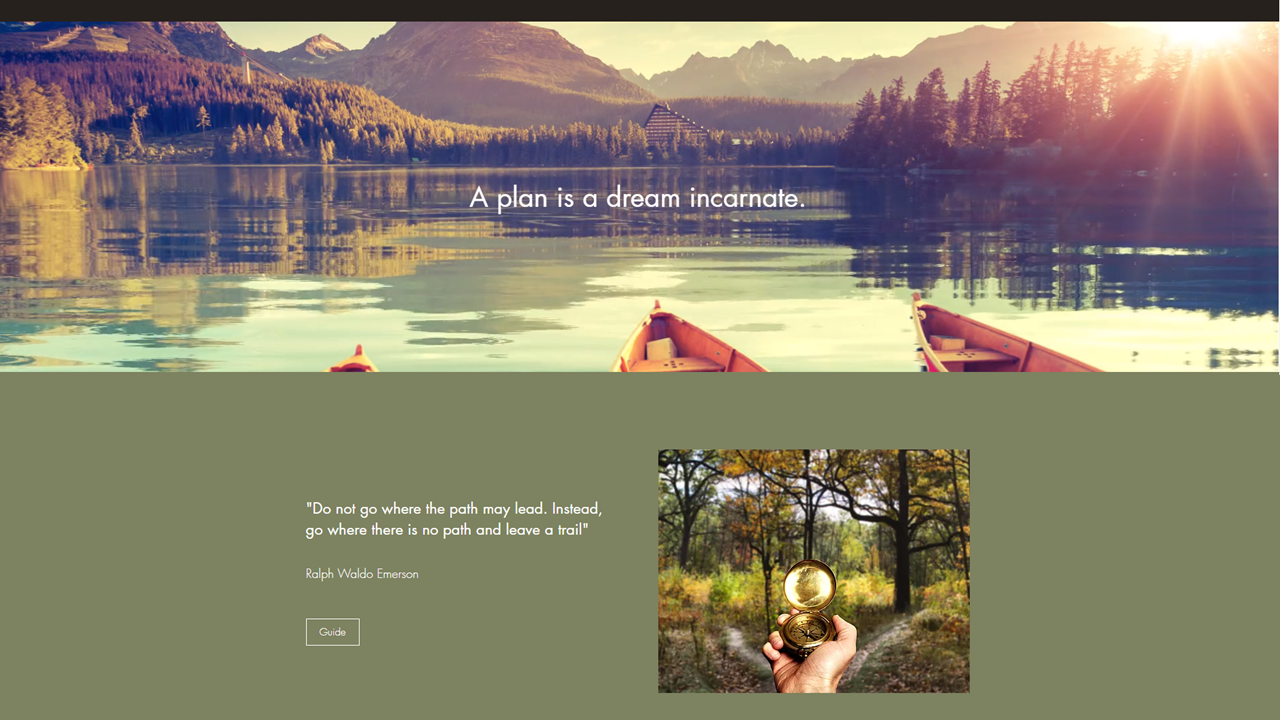 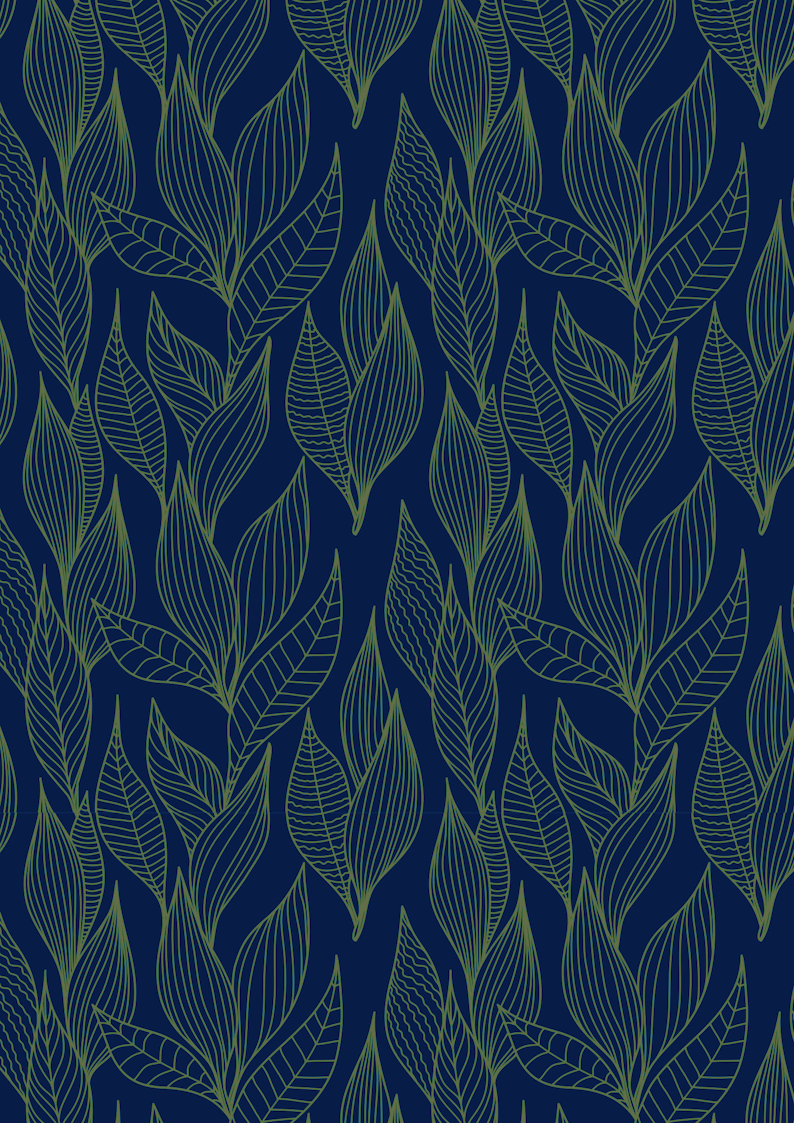 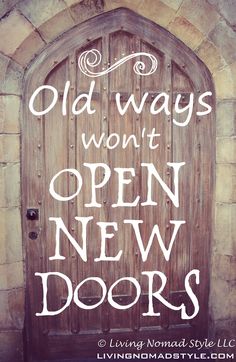 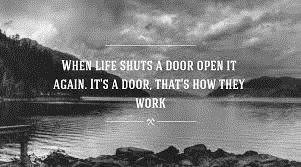 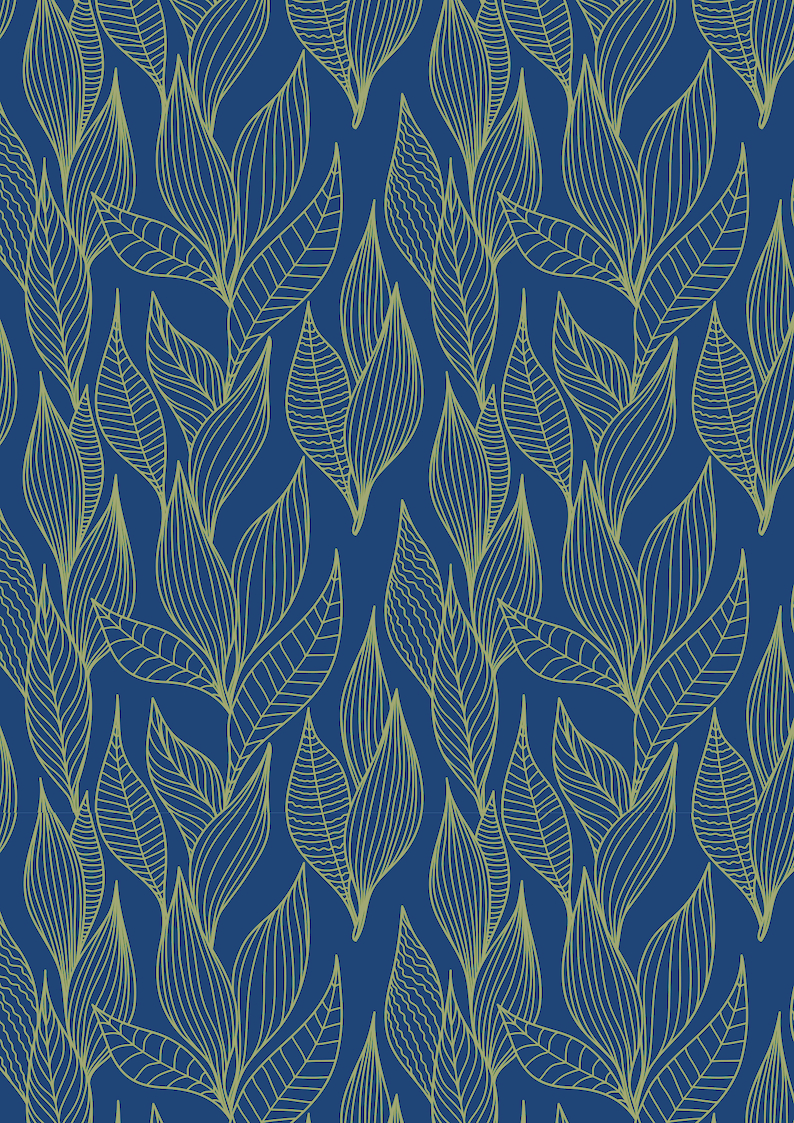 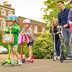 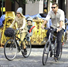 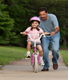 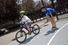 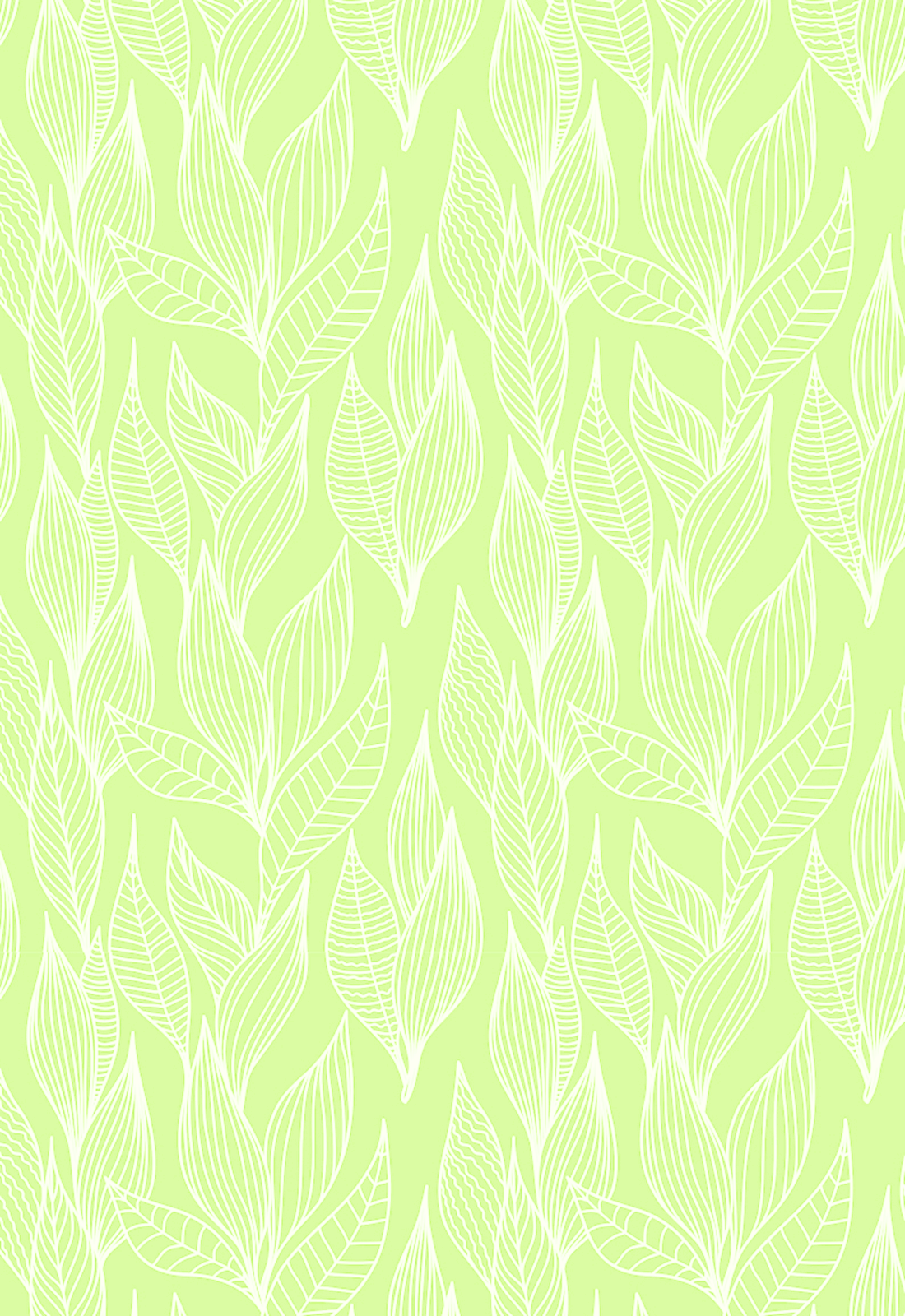 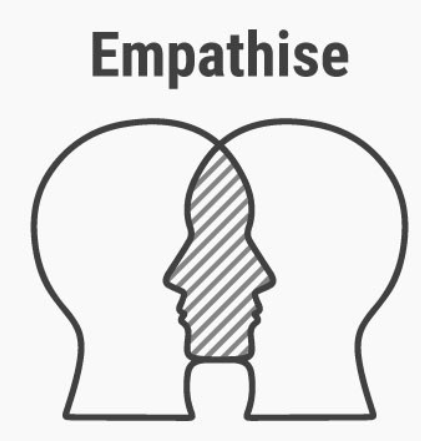 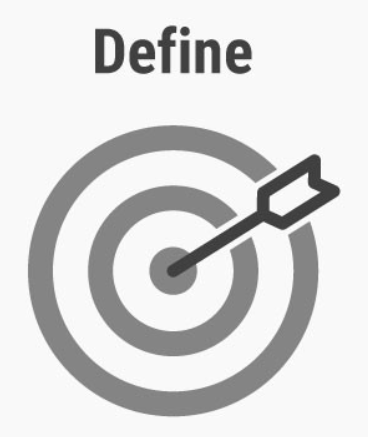 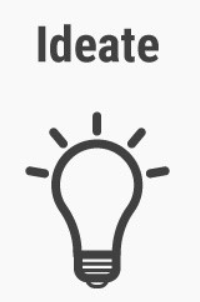 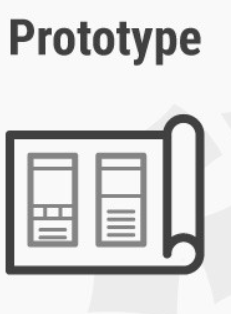 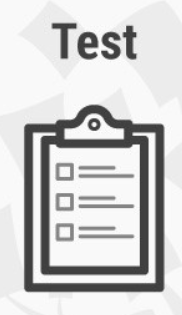 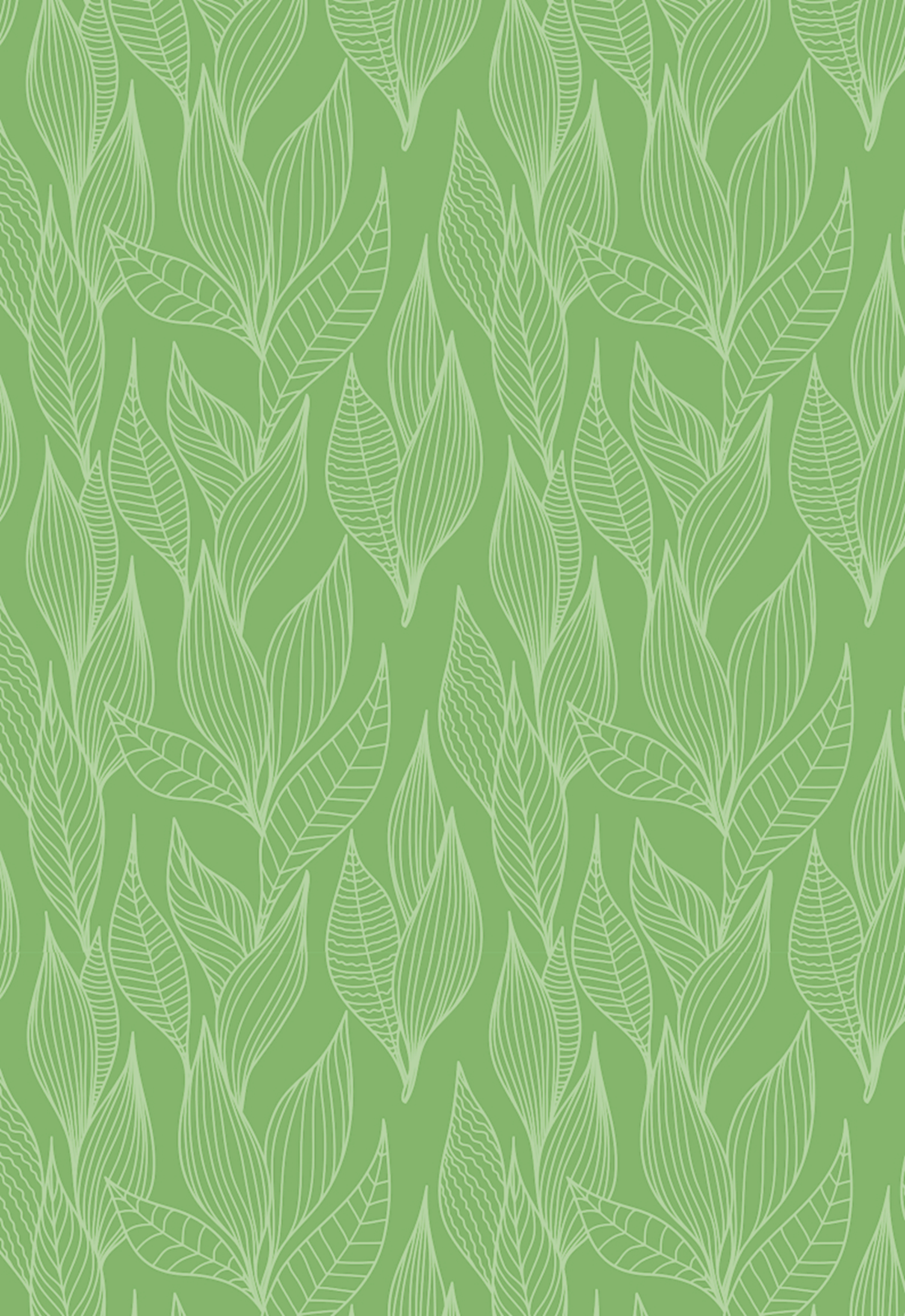 Identify curriculum Identify curriculum Ways of working – Process and Production Skills Knowledge and understanding Content DescriptorsHint: Insert Content Descriptors Process and Production Skills strand of the Australian Curriculum:  Technologies manually if you are not using Quinking TM software which will prepopulate this for you in the Planning/Trekking Toolkit  TM.Hint: Insert Content Descriptors Knowledge and Understanding strand of the Australian Curriculum:  Technologies manually if you are not using Quinking TM software which will prepopulate this for you in the Planning/Trekking Toolkit  TM.Context for learningSchool prioritiesHint: Describe the specific context for learning that you have designed, considering:Is it an authentic experience with opportunities for play and agency?Is it relevant and connected to the interests of the students?Is it intrinsically motivating (autonomy, mastery, purpose)? Will students be engaged in design thinking, computational thinking and/or systems  thinking? Hint: Insert School Priorities from your Annual Implementation Plan manually if you are not using Quinking TM software which will prepopulate this for you in the Planning/Trekking Toolkit  TM.Develop assessmentDevelop assessmentDevelop assessmentMake judgmentsMake judgmentsType of assessmentWhat will be assessedWhen it will be assessedPurpose of assessmentAssessable elementsDiagnostic Assessment:  Find out what students already know and can do to adjust planning to meet student needs.Formative Assessment:  Supporting students to use feedback to plan the next steps for learning.Summative Assessment:  Collecting evidence of student achievement against standards for reporting.HINT:  Use hyperlinks to show examples of the type of assessment artefacts you planned on using.Evidence of what students know and can do against the subject’s specific Achievement Standards Students reflect on and monitor their own progress to inform their future learning goals:Evidence of what students know and can do against the relevant Achievement Standards.Before (during unit planning stage) or at the beginning of a unit.Throughout the unit.  Can involve an instructional routine (exit pass) where students reflect on feedbackThis can be done progressively throughout a unit (a portfolio approach) or at the end of a unit (completion of a project or design brief).Make decisions about or changes to planned teaching and learning experiences to make sure it meets students at their point of need.Build self-efficacy in students and promote intrinsic motivation.  Can inform future teaching – how will the unit sequence or lessons planned need to be adjusted to deliver “Just in time” learning.Teachers use evidence of student learning to assess student achievement against Achievement Standards to plan future learning, evaluate teaching impact, identify opportunities for intervention and extension & reporting.APPLIES TO ALL 3 TYPES OF ASSESSMENTHint: What parts of the evidence that you collect will you be assessing? What are the knowledges and skills that you will be assessing and how are they specifically connected to the Achievement Standards   For example, to evaluate student achievement in technologies, you would not look at spelling as an indicator of achievement.   HINT:  Check out the ACARA endorsed Work Samples for ideas.Sequence learningSequence learningSequence learningLearning experiences and teaching strategiesAdjustments for needs of learnersResourcesInclude a brief description as you will be going into more detail in the lesson plan. Describe how you will adjust the:Physical environmentSocio-Cultural EnvironmentCurriculum – see examples below.  Curriculum Examples include:Pre-teaching skills and knowledge students need Extending to next band levelUse of scaffolding like graphic organisers, visual (picture) cues, displaysIndividual goal settingChoice of how students demonstrate their learning Multi-level groups where each member has a specific role and part of the overall project that relates specifically to the content descriptors they need to master (i.e. teleportation design brief)Different resources – for example, use a Hello Ruby type task that could be used with a different text (i.e. Where the Wild Things Are)Hints:This part of the process involves identifying the availability of environments (specific location offsite for excursion or at school could be the technologies lab) equipment and resources. Resources may refer to human resources as well as materials and equipment. Use feedbackWays to monitor learning and assessmentHints:How will you monitor learning throughout the unit?  Ideas include:Every lesson will have a clear learning outcome and success criteria the students refer to and at the end of the lesson self-evaluate or peer evaluate and report their learning and feedback in a variety of ways (exit passes: 2 stars and a wish; traffic lights)You could use a kaban board or GANTT Chart Take pictures and annotate them or video recordings of students either engaging in the task or short interviews with students where you give feedbackFeedback – think of Austin’s Butterfly. Think: Is feedback specific, relevant, helpful, invited?   